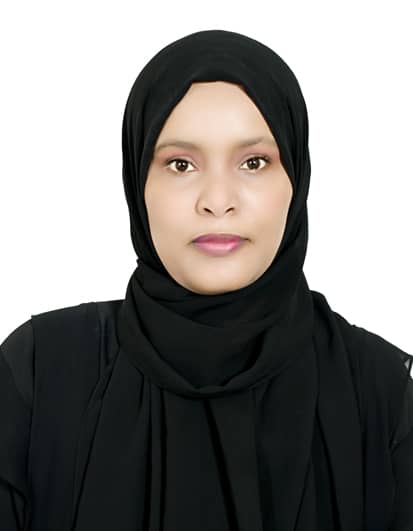 البيانات الشخصية: 
الاسم: نسيمة عبدالله علي العيدروس   تاريخ الميلاد: 10/03/1988الجنسية: يمنيةالحالة الاجتماعية: عازبةالمؤهلات التعليمية:حالياُ احضر ماجستير اكاديمي في إدارة الاعمال  جامعة الريان.ماجستير مهني في إدارة الاعمال – موارد بشرية من الاكاديمية العربية الدولية - جامعة القاهرة بتقدير (ممتاز) 2018م.بكالوريوس هندسة بترول من جامعة حضرموت للعلوم وتكنولوجيا (جيد (79.9)) 2012م.دبلوم في اللغة الأنجليزية.دبلوم في الحاسب الالي.الدورات التدريبية:دورة إدارة المشاريع بأحترافية PMP.دورة إدارة المشاريع التنموية PMD pro1.دورة في اعداد التقارير.دورة اعداد الاستبيان.دورة تحليل البيانات باستخدام برنامج SPSS و برنامج الاكسل  .دورة ميكروسوفت اوفيس بروجيكت .MS Projectدورة في برنامج الاكسل المتقدم.دورة صيانة الحاسوب الالي برمجياُ.دورة كتابة مقترحات المشاريعPPW.دورة المرقبة و التقييم MEAL.دورة إدارة المخاطر RM pro.دورة إعداد دراسات الجدوى FSP pro.الخبـــرات العمليــة:حاليا اعمل مدير البرامج والأنشطة في مؤسسة دار المعارف للبحوث والأحصاء.2020  الى الان : مشرفة  البرامج و المشاريع لمؤسسة صناع امل حضرموت.2020-2019 : إعداد البرامج و المشاريع لمؤسسة وطن للتنمية والتدريب.2018-2017: نائبة دائرة البحوث والاحصاء في دار المعارف.:2017-2016 سكرتارية تنفيذية في دار المعارف للبحوث والاحصاء.2015-2014: مهندس في شركة او ام في.2014-2013: مدرسة حاسوب ومسؤل الادارة في مدرسة القناديل.2012-2011: سكرتارية متخصصة في مركز حضرموت للتدريب النفطي.2011-2008: مدرسة مجموعة الأوفيس في مركز الرواد.2008-2007: مدرسة لغة انجليزية في مركز الرواد.المشـاركـــات:المشاركة بورقة علمية بعنوان( مؤشرات تمكين المرأة في حضرموت) في مؤتمر المرأة في حضرموت.المشاركة  في ورشة الادنماج الآمن للشباب المتاثرين بالحروب والنزعات.المشاركة في البرنامج العنف القائم على النوع - مكافحة التشوهات التناسلية للمراة –الممول من UNDPF. المشاركة بورقة علمية بعنوان( مؤاءمة مخرجات التعليم الجامعي لسوق العمل) في ورشة مؤسسة الخريجين.المشاركة في برنامج السلم المجتمعي الممول من مؤسسة رنين.المشاركة في برنامج  بناء مجتمع مدني المنفذ حركة نداء حضرموت.المهــــارات:القدرة على استخدام مجموعة الأوفيس و أنظمة التشغيل و الانترنت باحترافية.القدرة على الاتصال والتواصل.القدرة على القيادة. القدرة على إعداد التقارير باحترافية.اعداد الدراسات و الابحاث. تحليل البيانات واستباط النتائج.مهارات لغــــوية:اللغة العربية ( لغة الأم): امتياز قراءة و كتابة.اللغة الانجليزية: جيد جداً قراءة و كتابة و تحدثاً.الاهتمامات و الهويات:القراءة.تصميم البرامج.تعلم اللغات الأجنبية.